Tasten und deren BedeutungDas Zeichen  auf der Tastatur zeigt an, dass mehrere Optionen zur Auswahl stehen. Um auf eine Option zuzugreifen, drücken Sie mehrfach die entsprechende Taste oder verwenden Sie die Pfeiltasten auf dem Touchpad. Drücken Sie dann “enter“ oder klicken Sie, um die Option auszuwählen. 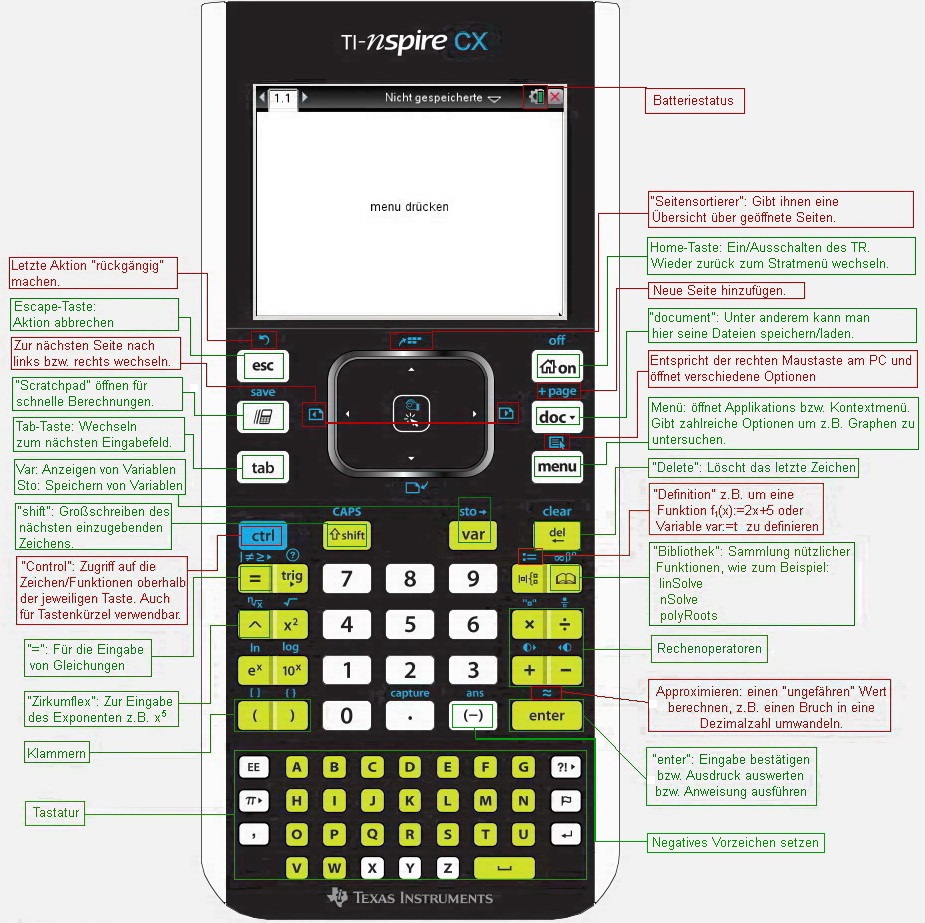 